RECUS de COMMANDE  (A découper)NOM POIDS de comté commandé :                     Date :                  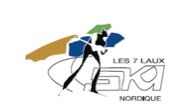 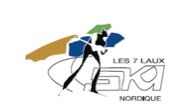 POIDS de beaufort commandé :Somme réglée :Date de livraison prévue: 14/12/19annemoalic@yahoo.frNOM POIDS de comté commandé :                         Date :                     POIDS de beaufort commandé : Somme réglée :Date de livraison prévue: 14/12/19annemoalic@yahoo.frNOM POIDS de comté commandé :                       Date :                        POIDS de beaufort commandé : Somme réglée :Date de livraison prévue: 14/12/19annemoalic@yahoo.frNOM POIDS de comté commandé :                        Date :                       POIDS de beaufort commandé : Somme réglée :Date de livraison prévue: 14/12/19annemoalic@yahoo.frNOM POIDS de comté commandé :                        Date :                      POIDS de beaufort commandé : Somme réglée :Date de livraison prévue: 14/12/19annemoalic@yahoo.fr